Памятка родителям по обучению грамоте дошкольниковЗвуко-слоговой анализ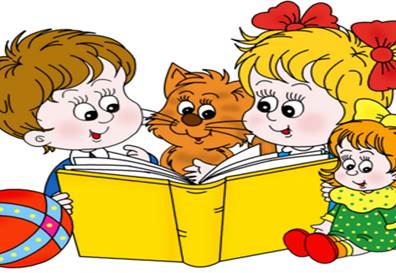 Под звуковым анализом понимается:1)      определение порядка слогов и звуков в слове;2)      установление различительной роли звука;3)      выделение основных качественных характеристик звука.Характеристика русских фонемВ русском языке принято выделять 42 основные фонемы:1.     Гласные фонемы: а, о, у, э, и, ы (тянутся, поются, голос свободно идёт через рот); — гласный.2.     Согласные фонемы. К ним относятся все те звуки, при произнесениикоторых шум преобладает над голосом или голос отсутствует вовсе: п, к, г, х, ш, с, з и др.По твердости и мягкости большинство звуков русского языка могут быть как твердыми, так и мягкими, например: п—п’, б — б’, ,т — т’, д — д’ и т. д. За исключением нескольких звуков, которые бывают только твердыми, например ц — ж, или только мягкими — ч.1.     Произнеси слово вслух.2.     Раздели слово на слоги. Составь слоговую схему. Прочитай её.3.     Произнеси первый слог. Определи количество звуков в слоге. Назови каждый звук в слоге. Охарактеризуй каждый звук и обозначь его фишкой. Прочитай слог по схеме.4.     Аналогично проанализируй другие слоги.5.     Прочитай слово по схеме.